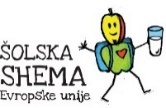 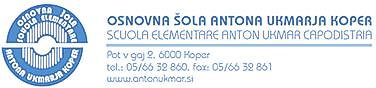 ALLERGENIALLERGENIGlutineCrostaceiUovaPesceArachidiSoiaLattosioFrutta a guscioSedanoSenapeSesamoAnidride solforosa sulfitiLupinoMolluschi1                                                              MENÙ                                            dal 22 dal 26 aprile 2024                                                              MENÙ                                            dal 22 dal 26 aprile 2024                                                              MENÙ                                            dal 22 dal 26 aprile 2024ALLERGENIALLERGENIGlutineCrostaceiUovaPesceArachidiSoiaLattosioFrutta a guscioSedanoSenapeSesamoAnidride solforosa sulfitiLupinoMolluschi1SCHEMA SCOLASTICO: fragole, ricotta biologicaSCHEMA SCOLASTICO: fragole, ricotta biologicaSCHEMA SCOLASTICO: fragole, ricotta biologicaALLERGENIALLERGENIGlutineCrostaceiUovaPesceArachidiSoiaLattosioFrutta a guscioSedanoSenapeSesamoAnidride solforosa sulfitiLupinoMolluschi1LUNMERENDAYogurt alla frutta e verdura, cornetto ai semi, melaYogurt alla frutta e verdura, cornetto ai semi, melaxxxxxLUNPRANZOBrodo con gnocchetti di semolino, fettina in salsa di cipolle, reginette, insalata verde e songinoBrodo con gnocchetti di semolino, fettina in salsa di cipolle, reginette, insalata verde e songinoxxMARMERENDAPaté di tonno, pane, peperoni freschi, tisana alla rosa canina, ananasPaté di tonno, pane, peperoni freschi, tisana alla rosa canina, ananasxxx*xMARPRANZOGulasch con patate, insalata verde e barbabietola, decotto di prugneGulasch con patate, insalata verde e barbabietola, decotto di prugnexxMERMERENDARiso al latte, cacao in polvere, bananaRiso al latte, cacao in polvere, bananaX*XMERPRANZOVellutata di asparagi, polpettone, purè di patate, piselli in umido, insalata mistaVellutata di asparagi, polpettone, purè di patate, piselli in umido, insalata mistaXX*GIOMERENDAProsciutto cotto, panino con crosta di formaggio, cetrioli sottaceto, tisana, kiwiProsciutto cotto, panino con crosta di formaggio, cetrioli sottaceto, tisana, kiwiX***GIOPRANZOSpezzatino di pollo, dolce alle nociSpezzatino di pollo, dolce alle nociXXXVENMERENDAUova strapazzate, pane integrale, olive, tisana, mandarinoUova strapazzate, pane integrale, olive, tisana, mandarinoX*X*VENPRANZOVellutata di zucca, gnocchi con asparagi e pancetta in salsa alla panna, parmigiano, insalata verde con maisVellutata di zucca, gnocchi con asparagi e pancetta in salsa alla panna, parmigiano, insalata verde con maisXXX             Nel caso in cui non sia possibile fornire cibo adeguato, ci riserviamo il diritto di modificare il menù. Gli alimenti possono contenere sostanze allergeni che possono provocare allergie o intolleranze elencati nell'allegato II del regolamento UE 1169/2011 .Responsabile cucina: Jana Matjašec                      Buon appetito!                                                    Responsabile alimentazione:Cuoca in dietetica:  Suzana Bubola                                                                                                       Tatjana Dominič-Radivojević               Nel caso in cui non sia possibile fornire cibo adeguato, ci riserviamo il diritto di modificare il menù. Gli alimenti possono contenere sostanze allergeni che possono provocare allergie o intolleranze elencati nell'allegato II del regolamento UE 1169/2011 .Responsabile cucina: Jana Matjašec                      Buon appetito!                                                    Responsabile alimentazione:Cuoca in dietetica:  Suzana Bubola                                                                                                       Tatjana Dominič-Radivojević               Nel caso in cui non sia possibile fornire cibo adeguato, ci riserviamo il diritto di modificare il menù. Gli alimenti possono contenere sostanze allergeni che possono provocare allergie o intolleranze elencati nell'allegato II del regolamento UE 1169/2011 .Responsabile cucina: Jana Matjašec                      Buon appetito!                                                    Responsabile alimentazione:Cuoca in dietetica:  Suzana Bubola                                                                                                       Tatjana Dominič-Radivojević               Nel caso in cui non sia possibile fornire cibo adeguato, ci riserviamo il diritto di modificare il menù. Gli alimenti possono contenere sostanze allergeni che possono provocare allergie o intolleranze elencati nell'allegato II del regolamento UE 1169/2011 .Responsabile cucina: Jana Matjašec                      Buon appetito!                                                    Responsabile alimentazione:Cuoca in dietetica:  Suzana Bubola                                                                                                       Tatjana Dominič-Radivojević               Nel caso in cui non sia possibile fornire cibo adeguato, ci riserviamo il diritto di modificare il menù. Gli alimenti possono contenere sostanze allergeni che possono provocare allergie o intolleranze elencati nell'allegato II del regolamento UE 1169/2011 .Responsabile cucina: Jana Matjašec                      Buon appetito!                                                    Responsabile alimentazione:Cuoca in dietetica:  Suzana Bubola                                                                                                       Tatjana Dominič-Radivojević               Nel caso in cui non sia possibile fornire cibo adeguato, ci riserviamo il diritto di modificare il menù. Gli alimenti possono contenere sostanze allergeni che possono provocare allergie o intolleranze elencati nell'allegato II del regolamento UE 1169/2011 .Responsabile cucina: Jana Matjašec                      Buon appetito!                                                    Responsabile alimentazione:Cuoca in dietetica:  Suzana Bubola                                                                                                       Tatjana Dominič-Radivojević               Nel caso in cui non sia possibile fornire cibo adeguato, ci riserviamo il diritto di modificare il menù. Gli alimenti possono contenere sostanze allergeni che possono provocare allergie o intolleranze elencati nell'allegato II del regolamento UE 1169/2011 .Responsabile cucina: Jana Matjašec                      Buon appetito!                                                    Responsabile alimentazione:Cuoca in dietetica:  Suzana Bubola                                                                                                       Tatjana Dominič-Radivojević               Nel caso in cui non sia possibile fornire cibo adeguato, ci riserviamo il diritto di modificare il menù. Gli alimenti possono contenere sostanze allergeni che possono provocare allergie o intolleranze elencati nell'allegato II del regolamento UE 1169/2011 .Responsabile cucina: Jana Matjašec                      Buon appetito!                                                    Responsabile alimentazione:Cuoca in dietetica:  Suzana Bubola                                                                                                       Tatjana Dominič-Radivojević               Nel caso in cui non sia possibile fornire cibo adeguato, ci riserviamo il diritto di modificare il menù. Gli alimenti possono contenere sostanze allergeni che possono provocare allergie o intolleranze elencati nell'allegato II del regolamento UE 1169/2011 .Responsabile cucina: Jana Matjašec                      Buon appetito!                                                    Responsabile alimentazione:Cuoca in dietetica:  Suzana Bubola                                                                                                       Tatjana Dominič-Radivojević               Nel caso in cui non sia possibile fornire cibo adeguato, ci riserviamo il diritto di modificare il menù. Gli alimenti possono contenere sostanze allergeni che possono provocare allergie o intolleranze elencati nell'allegato II del regolamento UE 1169/2011 .Responsabile cucina: Jana Matjašec                      Buon appetito!                                                    Responsabile alimentazione:Cuoca in dietetica:  Suzana Bubola                                                                                                       Tatjana Dominič-Radivojević               Nel caso in cui non sia possibile fornire cibo adeguato, ci riserviamo il diritto di modificare il menù. Gli alimenti possono contenere sostanze allergeni che possono provocare allergie o intolleranze elencati nell'allegato II del regolamento UE 1169/2011 .Responsabile cucina: Jana Matjašec                      Buon appetito!                                                    Responsabile alimentazione:Cuoca in dietetica:  Suzana Bubola                                                                                                       Tatjana Dominič-Radivojević               Nel caso in cui non sia possibile fornire cibo adeguato, ci riserviamo il diritto di modificare il menù. Gli alimenti possono contenere sostanze allergeni che possono provocare allergie o intolleranze elencati nell'allegato II del regolamento UE 1169/2011 .Responsabile cucina: Jana Matjašec                      Buon appetito!                                                    Responsabile alimentazione:Cuoca in dietetica:  Suzana Bubola                                                                                                       Tatjana Dominič-Radivojević               Nel caso in cui non sia possibile fornire cibo adeguato, ci riserviamo il diritto di modificare il menù. Gli alimenti possono contenere sostanze allergeni che possono provocare allergie o intolleranze elencati nell'allegato II del regolamento UE 1169/2011 .Responsabile cucina: Jana Matjašec                      Buon appetito!                                                    Responsabile alimentazione:Cuoca in dietetica:  Suzana Bubola                                                                                                       Tatjana Dominič-Radivojević               Nel caso in cui non sia possibile fornire cibo adeguato, ci riserviamo il diritto di modificare il menù. Gli alimenti possono contenere sostanze allergeni che possono provocare allergie o intolleranze elencati nell'allegato II del regolamento UE 1169/2011 .Responsabile cucina: Jana Matjašec                      Buon appetito!                                                    Responsabile alimentazione:Cuoca in dietetica:  Suzana Bubola                                                                                                       Tatjana Dominič-Radivojević               Nel caso in cui non sia possibile fornire cibo adeguato, ci riserviamo il diritto di modificare il menù. Gli alimenti possono contenere sostanze allergeni che possono provocare allergie o intolleranze elencati nell'allegato II del regolamento UE 1169/2011 .Responsabile cucina: Jana Matjašec                      Buon appetito!                                                    Responsabile alimentazione:Cuoca in dietetica:  Suzana Bubola                                                                                                       Tatjana Dominič-Radivojević               Nel caso in cui non sia possibile fornire cibo adeguato, ci riserviamo il diritto di modificare il menù. Gli alimenti possono contenere sostanze allergeni che possono provocare allergie o intolleranze elencati nell'allegato II del regolamento UE 1169/2011 .Responsabile cucina: Jana Matjašec                      Buon appetito!                                                    Responsabile alimentazione:Cuoca in dietetica:  Suzana Bubola                                                                                                       Tatjana Dominič-Radivojević               Nel caso in cui non sia possibile fornire cibo adeguato, ci riserviamo il diritto di modificare il menù. Gli alimenti possono contenere sostanze allergeni che possono provocare allergie o intolleranze elencati nell'allegato II del regolamento UE 1169/2011 .Responsabile cucina: Jana Matjašec                      Buon appetito!                                                    Responsabile alimentazione:Cuoca in dietetica:  Suzana Bubola                                                                                                       Tatjana Dominič-Radivojević               Nel caso in cui non sia possibile fornire cibo adeguato, ci riserviamo il diritto di modificare il menù. Gli alimenti possono contenere sostanze allergeni che possono provocare allergie o intolleranze elencati nell'allegato II del regolamento UE 1169/2011 .Responsabile cucina: Jana Matjašec                      Buon appetito!                                                    Responsabile alimentazione:Cuoca in dietetica:  Suzana Bubola                                                                                                       Tatjana Dominič-Radivojević               Nel caso in cui non sia possibile fornire cibo adeguato, ci riserviamo il diritto di modificare il menù. Gli alimenti possono contenere sostanze allergeni che possono provocare allergie o intolleranze elencati nell'allegato II del regolamento UE 1169/2011 .Responsabile cucina: Jana Matjašec                      Buon appetito!                                                    Responsabile alimentazione:Cuoca in dietetica:  Suzana Bubola                                                                                                       Tatjana Dominič-Radivojević  